Муниципальное казенное специальное (коррекционное) образовательное учреждение для обучающихся, воспитанников с ограниченными возможностями здоровья«Специальная (коррекционная) общеобразовательная школа – интернат № 6 VIII вида»г. Гурьевска Кемеровской области.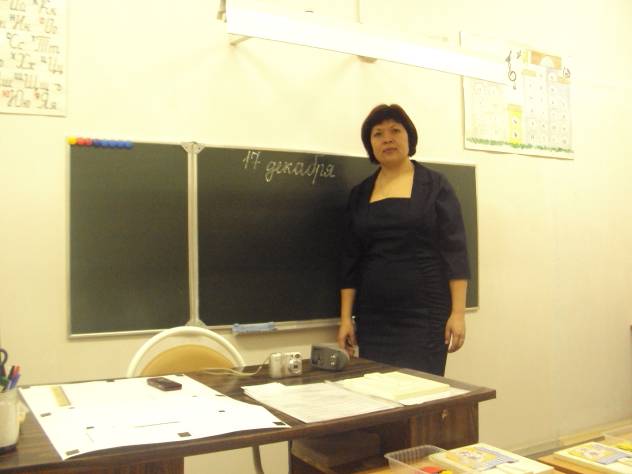 Занятие по логопедии (коррекция дислексии) по теме:«Звук [б] и буква Б»2 класс Разработала: Петкина Е.Г. учитель-логопедг. Гурьевск 2013Тема:Звук [б], и буква Б.    Цель: Развитие навыка правильного осмысленного чтения. Задачи:1. Развитие речевого дыхания артикуляционной и мелкой моторики. 2. Развитие зрительного и слухового восприятия, внимания, мышления. 3. Закрепление графического образа буквы Б, упражнение в чтении слогов, слов, предложений с данной буквой. 4. Упражнение в звуко-буквенном анализе слов. Оборудование: зеркала,  картинка с изображением Буратино, картинка со стилизованными буквами Б, карточки с набором букв, картонная слоговая лесенка, карточка с буквой Б, звуковички, карточки-картинки, карточки-слова, карточки с предложениями.  Ход занятия1. Орг. момент.Каждый день, всегда, везде, На занятиях, в игре Смело, чётко говорим И тихонечко сидим. 2. Дыхательная гимнастика. - Вдох – носом, выдох через рот. - Вдох, задержка дыхания, выдох. - Вдох, выдох, задержка дыхания. 3. Артикуляционная гимнастика. Упражнения: «Улыбка», «Хоботок», «Домик открывается», «Любопытный язычок», «Окошко», «Язык здоровается с подбородком», «Язык здоровается с верхней губой», «Хомяк», «Кружок», «Шарики», «Самовар», «Шлёпаем губами по языку», «Покусаем язычок», «Лопаточка», «Дуем на лопаточку».  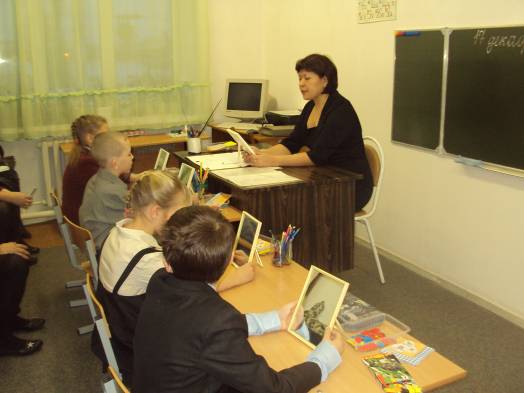 4. Сообщение темы занятия.- Отгадайте загадку: У отца был мальчик странный,Необычный – деревянный,Но любил папаша сына.Что за странныйЧеловечек деревянный,На земле и под водойИщет ключик золотой.Всюду нос суёт он длинный,Кто же это? … (БУРАТИНО)- Правильно Буратино, какой первый звук в слове Буратино?  - Вот он, пришёл к нам в гости, принёс задания, чтобы мы их выполнили. Сегодня мы будем читать слоги, слова и предложения с буквой Б. 5. Характеристика звука [Б]. - Расскажите Буратино как мы произносим звук [Б]:  - губы плотно сомкнуты; - язык внизу рта; - воздух резко выдыхаем изо рта; - губы под напором воздуха размыкаются.- Какой звук гласный или согласный?- Докажите.  - Каким цветом обозначаем? 6. Связь звука и буквы.- Первое задание. Что нарисовано на картинке? - На какую букву похожи предметы?7. Пальчиковая гимнастика. Карандаш в руках катаю,Между пальчиков верчу.Непременно каждый пальчик,Быть послушным научу.8. Упражнение на внимание(индивидуальные карточки). -  Второе задание. Найди букву Б, подчеркни её. 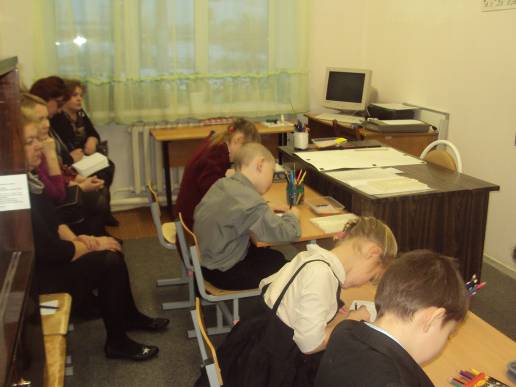 9. Чтение слогов. «Слоговая лесенка». - Буратино предлагает вам побегать по лесенке. Прочитайте слоги с буквой Б, которые можно составить на лесенке.На доске картонная лесенка, на каждой ступеньке, располагаются гласные, вызванный ученик берёт карточку с буквой Б, прикладывает слева от гласной, читает полученный слог.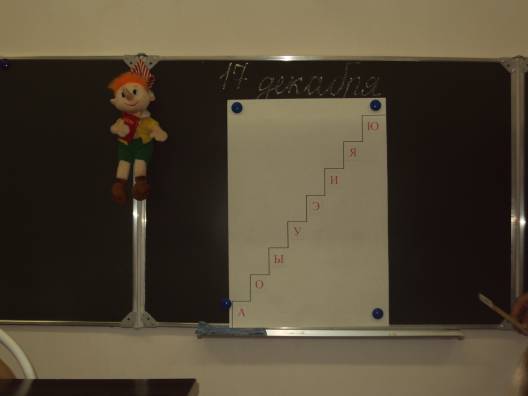 10. Физ минутка. Буратино потянулся,Раз-нагнулся, два-нагнулся,Руки в стороны развелВидно ключик не нашел.Чтобы ключ ему достать,Надо на носочки встать.Крепче Буратино стой,Вот он – ключик золотой.11. Чтение слов. «Найди картинку». Звуко-слоговой  анализ и синтез слова. На доске развешаны карточки-картинки. У детей на карточки со словами: собака, кубики, бублик, букет, батон, юбка, банка, альбом, колобок, яблоко, колбаса, автобус, буквы.Ученик читает слово, ищет соответствующую картинку на доске, убирает обе карточки на стол, определяет позицию звука в слове (начало, середина, конец слова).  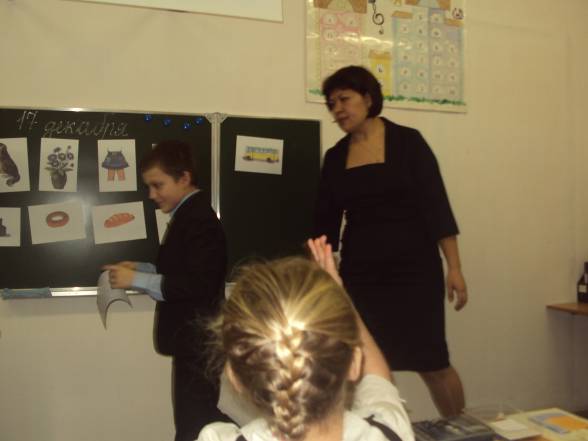 - Составьте звуковую схему слова: БУКВЫ. 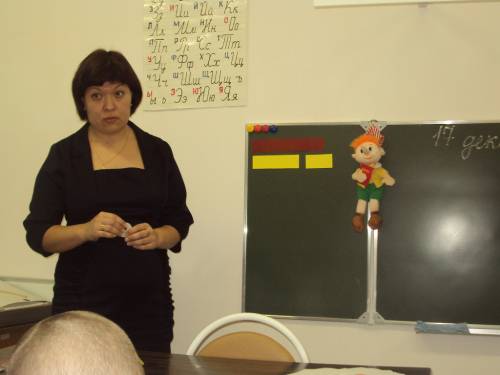 12. Чтение предложений. - Прочитай, вместо точек, назови картинку. 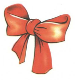 1. У Любы большой …                                                  (бант). 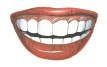 2. У Бори болят …                                       (зубы). 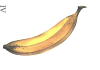 3. Люба ест …                                        (банан).4. У Бори большой …                                         (барабан). 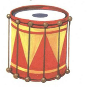 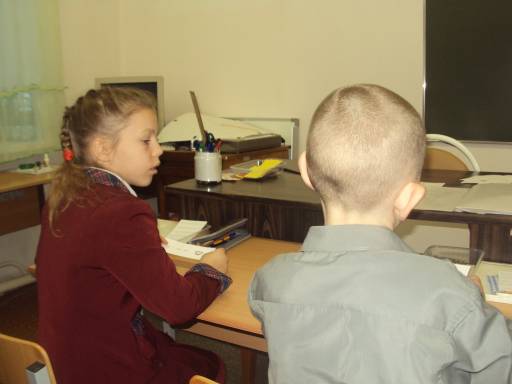 13. Гимнастика для глаз.  Руки за спинку, головки назад. (Закрыть глаза, расслабиться.)Глазки пускай в потолок поглядят. (Открыть глаза, посмотреть вверх.)Головки опустим – на парту гляди. (Вниз.)И снова наверх – где там муха летит? (Вверх.)Глазами повертим, поищем ее. (По сторонам.)И снова читаем. Немного еще.14. Чтение текста. - Хитрый Буратино приготовил ещё одно задание. Прочитайте рассказ. БелкаНа большом дубе было дупло. В нём жила белка с бельчатами. Белка заботилась о бельчатах. Она собирала грибы и орехи и носила бельчатам. Когда бельчата подросли, белка стала учить их собирать грибы и орехи.Вопросы к тексту: - Как можно назвать этот рассказ? (Придумайте название к этому рассказу?)- Где жила белка с бельчатами?- Как белка заботилась о бельчатах? - Чему она их учила?   15. Итог: - С каким звуком мы сегодня работали?- Какой это звук гласный или согласный? - Докажите. Б Б В Г Б Р С Т Б О Ф У Б Л Ч К С Б Б У И Е Ш Б Н Г Б С С Ю Э С Б С Г Х Ь Б И Ю Б О У И С  Н П Б С З Ж С В С Д Е С Б С У Ч Б Е И Б С В О Б О Ы С Г В Б  